Рекомендации логопедаПознакомимся с пальчиками!Развитие пальчиковой моторики.Игра « ОТГАДАЙ»Есть у нас пять и пять,Угадайте, как их звать? (пальцы)Чтоб не мерзнуть, пять ребятВ печке вязаной сидят. (перчатка)Четверо ребят в одной шубе сидят,А пятый в шубенке стоит в сторонке.                         (варежка)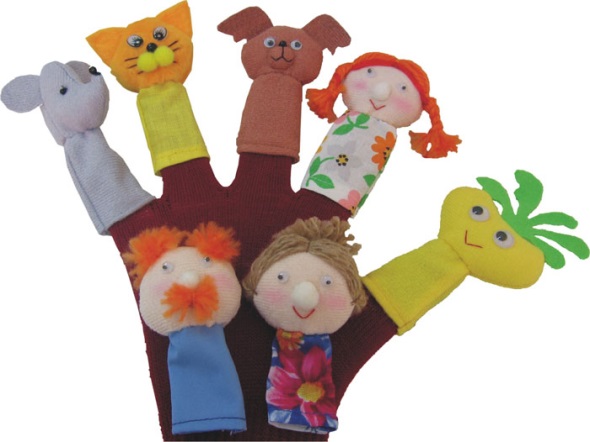 Игра «ДОСКАЖИ СЛОВЕЧКО»Пять пальцев на руке своей Назвать по имени сумей.Первый палец боковой, называется…      БОЛЬШОЙ.Палец второй- указчик старательный,Не зря называют его…УКАЗАТЕЛЬНЫЙ.Третий твой палец как раз посредине.Значит, какое ему дано имя?.. СРЕДНИЙ.Неповоротливый и упрямый Палец четвертый. Он…БЕЗЫМЯННЫЙ.Палец последний- всеобщий любимец,По счету он пятый, зовется…МИЗИНЕЦ.Игра «ДЕЛАЙ С НАМИ»Взрослый читает текст, жестикулирует, а дети повторяют его жесты и отвечают.-Как живешь?- ВОТ  ТАК! (показать большой палец)- Как идешь?- ВОТ  ТАК! («Пошагать» двумя пальцами одной руки по ладони другой.)- Как берешь?- ВОТ  ТАК! (Тремя пальцами)- Как даешь?- ВОТ  ТАК! (Раскрытой ладонью)- Как грозишь?- ВОТ  ТАК! (Указательным пальцем.)- А как ночью спишь?- ВОТ  ТАК! (Сложить руки лодочкой и положить на них голову.)